Vadovaudamasis  Lietuvos  Respublikos vietos  savivaldos  įstatymo  20 straipsnio  2 dalies 16 punktu, 4 dalimi, Lietuvos Respublikos viešųjų ir privačių interesų derinimo įstatymo 11 straipsnio  1,  2,  ir 6  dalimis bei  atsižvelgdamas  į  Biržų  „Aušros“  pagrindinės  mokyklos  direktorės                    S. Venckūnienės 2023 m. kovo 16 d. raštą Nr. S-69-(1.11.3) „Dėl nusišalinimo” ir Biržų „Aušros” pagrindinės mokyklos direktoriaus pavaduotojos ugdymui V. Slavinskienės 2023 m. kovo 21 d. sutikimą (Biržų „Aušros“ pagrindinės mokyklos 2023 kovo 21 d. raštas Nr. S-74-(1.11.3) „Dėl sutikimo“):   1. P r i i m u Biržų „Aušros” pagrindinės mokyklos direktorės Saulės Venckūnienės  nusišalinimą nuo visų klausimų, susijusių su Nemunėlio Radviliškio bendruomene (kodas 155318099) (dėl nuomos, bendradarbiavimo sutarčių sudarymo ir kt.), sprendimų, nes                               S. Venckūnienės dalyvavimas sprendžiant šiuos klausimus gali sukelti interesų konfliktą, kadangi     S. Venckūnienė yra išrinkta Nemunėlio Radviliškio bendruomenės tarybos nare.  2. P a v e d u  Biržų „Aušros” pagrindinės mokyklos direktoriaus pavaduotojai ugdymui        V. Slavinskienei spręsti visus tarp Biržų „ Aušros“ pagrindinės mokyklos ir Nemunėlio Radviliškio bendruomenės susijusius klausimus ir priimti sprendimus.  3. R e k o m e n d u o j u  S. Venckūnienei vadovautis Lietuvos Respublikos viešųjų ir privačių interesų derinimo valstybinėje tarnyboje įstatymo nuostatomis ir atsiradus kitoms aplinkybėms, galinčioms sukelti viešųjų ir privačių interesų konfliktą tarnybinėje veikloje, apie šias aplinkybes nedelsiant raštu informuoti Savivaldybės merą. Savivaldybės meras		                                                                     Vytas Jareckas		                           ParengėEglė Daugvietienė2023-03-29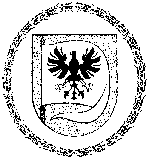 BIRŽŲ  RAJONO SAVIVALDYBĖS MERASBIRŽŲ  RAJONO SAVIVALDYBĖS MERASPOTVARKISPOTVARKISDĖL BIRŽŲ „AUŠROS“ PAGRINDINĖS MOKYKLOS DIREKTORĖS SAULĖS VENCKŪNIENĖS NUSIŠALINIMO DĖL BIRŽŲ „AUŠROS“ PAGRINDINĖS MOKYKLOS DIREKTORĖS SAULĖS VENCKŪNIENĖS NUSIŠALINIMO 2023 m. kovo 30 d.  Nr. MP- 46  BiržaiBiržai